Publicado en  el 30/12/2013 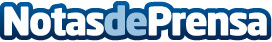 Fallados los XXIX Premios “Francisco Giner de los Ríos” a la mejora de la calidad educativaEstos galardones, que se conceden anualmente desde 1983, tienen como principal objetivo fomentar la realización de trabajos y experiencias innovadoras en el aulaDatos de contacto:Ministerio de EducaciónNota de prensa publicada en: https://www.notasdeprensa.es/fallados-los-xxix-premios-francisco-giner-de_1 Categorias: Educación Premios http://www.notasdeprensa.es